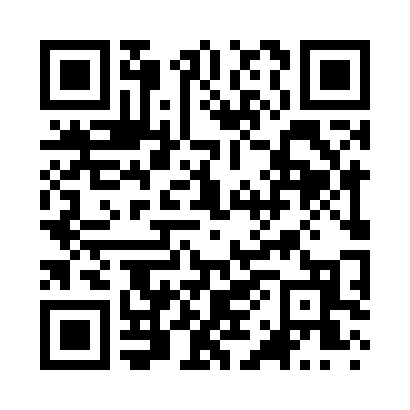 Prayer times for Archie, Illinois, USAWed 1 May 2024 - Fri 31 May 2024High Latitude Method: Angle Based RulePrayer Calculation Method: Islamic Society of North AmericaAsar Calculation Method: ShafiPrayer times provided by https://www.salahtimes.comDateDayFajrSunriseDhuhrAsrMaghribIsha1Wed4:275:5112:484:397:469:102Thu4:255:5012:484:397:479:123Fri4:245:4812:484:397:489:134Sat4:225:4712:484:407:499:145Sun4:215:4612:484:407:509:166Mon4:195:4512:484:407:519:177Tue4:185:4412:484:407:529:198Wed4:165:4312:484:417:539:209Thu4:155:4212:484:417:549:2110Fri4:145:4112:484:417:559:2311Sat4:125:4012:484:417:569:2412Sun4:115:3912:484:427:579:2513Mon4:105:3812:484:427:589:2714Tue4:085:3712:484:427:599:2815Wed4:075:3612:484:428:009:2916Thu4:065:3512:484:438:019:3017Fri4:045:3412:484:438:029:3218Sat4:035:3312:484:438:039:3319Sun4:025:3212:484:438:049:3420Mon4:015:3212:484:448:059:3621Tue4:005:3112:484:448:059:3722Wed3:595:3012:484:448:069:3823Thu3:585:2912:484:448:079:3924Fri3:575:2912:484:458:089:4025Sat3:565:2812:484:458:099:4126Sun3:555:2812:484:458:109:4327Mon3:545:2712:494:458:109:4428Tue3:535:2612:494:468:119:4529Wed3:525:2612:494:468:129:4630Thu3:525:2512:494:468:139:4731Fri3:515:2512:494:478:149:48